                                                 ПРОЕКТреспубликА КрымСИМФЕРОПОЛЬСКИЙ РАЙОНГвардейский сельский совет______ ЗАСЕДАНИЕ 2 созываРЕШЕНИЕ__________ года                                                                                     пгт. Гвардейское№  _____О даче согласия на передачу муниципального имущества земельного участка муниципального образования Гвардейского сельского поселения в безвозмездное пользование.В соответствии с Федеральным законом Российской Федерации от 06.10.2003 № 131-ФЗ «Об общих принципах организации местного самоуправления в Российской Федерации», Законом Республики Крым от 21.08.2014 № 54-ЗРК «Об основах местного самоуправления в Республике Крым», Федеральным Законом от  26.07.2006г. № 135-ФЗ «О защите конкуренции», Федеральным Законом от 12.01.1996 г. № 7-ФЗ «О некоммерческих организациях», руководствуясь Уставом муниципального образования Гвардейского сельского поселения Симферопольского района Республики Крым, Положением о порядке управления и распоряжения имуществом муниципального образования Гвардейское сельское поселение Симферопольского района Республики Крым, утверждённого Решением Гвардейского сельского совета от 17.04.2015 г. № 60, рассмотрев обращение Главного врача ГБУЗ РК «Симферопольская ЦРКБ» Ю.А. Семенова, Гвардейский сельский совет второго созываРЕШИЛ:1.	Согласовать передачу в безвозмездное пользование Государственному бюджетному учреждению здравоохранения Республики Крым «Симферопольская центральная клиническая больница», для размещения ФАП, муниципальное недвижимое имущество, земельный участок по адресу: Республика Крым, Симферопольский район, с. Маленькое, ул. Киевская, 2б, кадастровый номер: 90:12:010301:1763, площадью 1048 кв.м, сроком на 11 месяцев2. Администрации Гвардейского сельского поселения Симферопольского района Республики Крым – осуществить необходимые мероприятия, связанные с передачей в безвозмездное пользование имущества, указанного в п. 1. Настоящего Решения.3. Настоящее Решение вступает в силу со дня его принятия.ПредседательГвардейского сельского совета	          И.В. Чичкин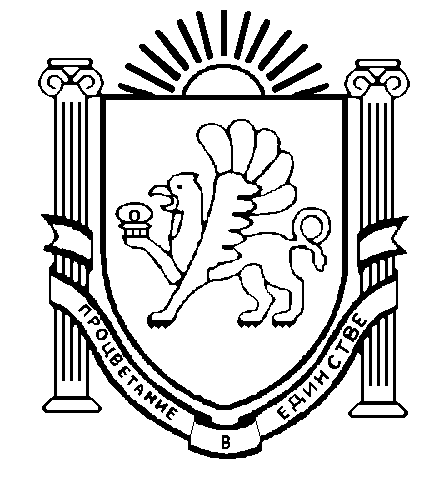 